Домашнее задание по сольфеджио для 3 ДОП от 19.11.22Главные трезвучия в миноре. В миноре главные трезвучия мы будем всегда строить в ГАРМОНИЧЕСКОМ ВИДЕ. Поэтому очень важно хорошо усвоить и повторить тему прошлого урока (см. Д.з. от 12.11.22.).Для начала вспоминаем с каких ступеней строятся главные трезвучия, затем, что именно меняется в гармоническом виде миноре (повышается VII ст.) и приступаем к построению. Также, хочу ещё раз обратить ваше внимание на оформление:подписываем ступени возле аккорда;закрашиваем неустойчивые звуки;подписываем каждый аккорд своим обозначением, так как мы строим в гармоническом виде, то доминанта будет записывать с заглавной буквы (t53, s53 D53);ключевые знаки пишем только возле ключа!Пример в тональности "ля минор":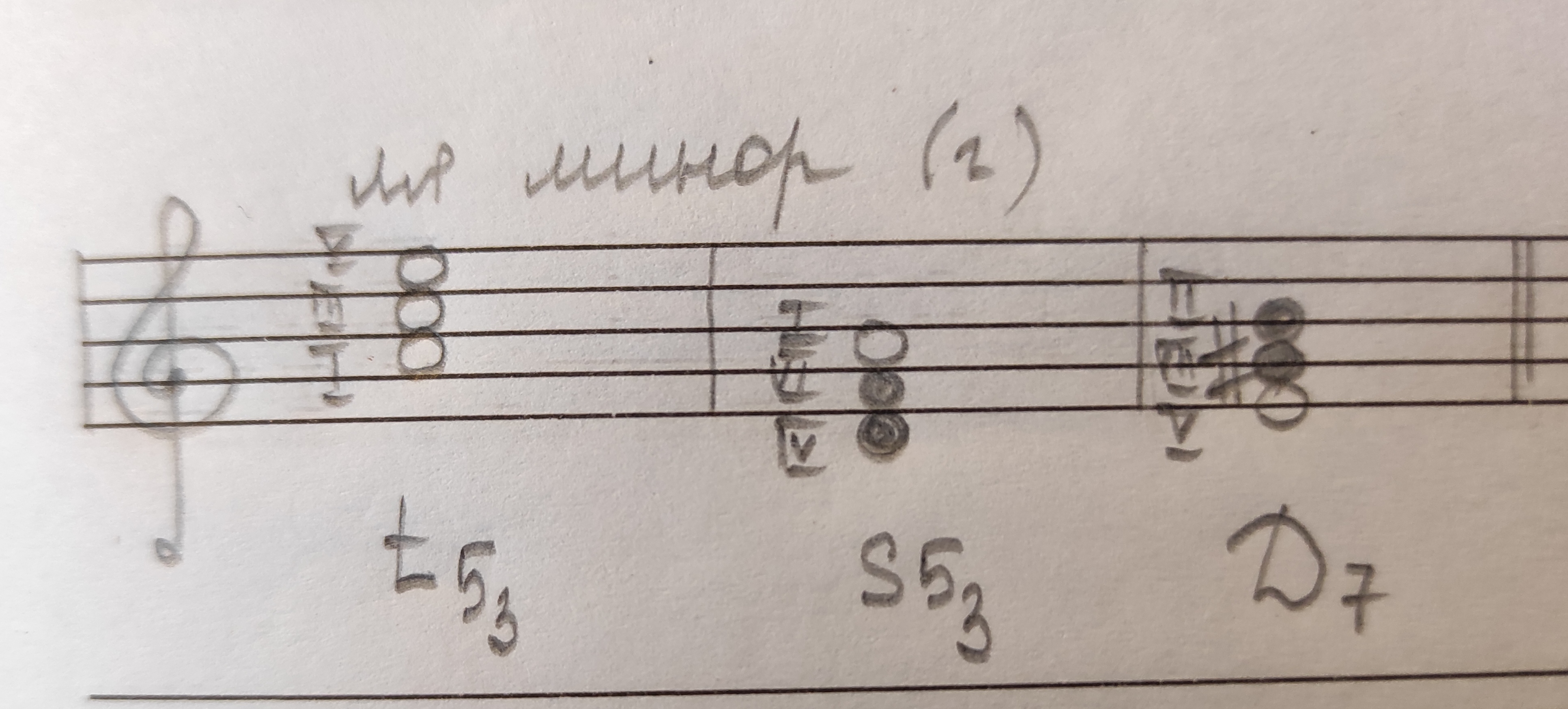 Построить главные трезвучия в тональности "ми минор" (гарм. вид). Практика на ф-но. 1. Играть и петь главные трезвучия в тональности "До мажор", произнося название вслух;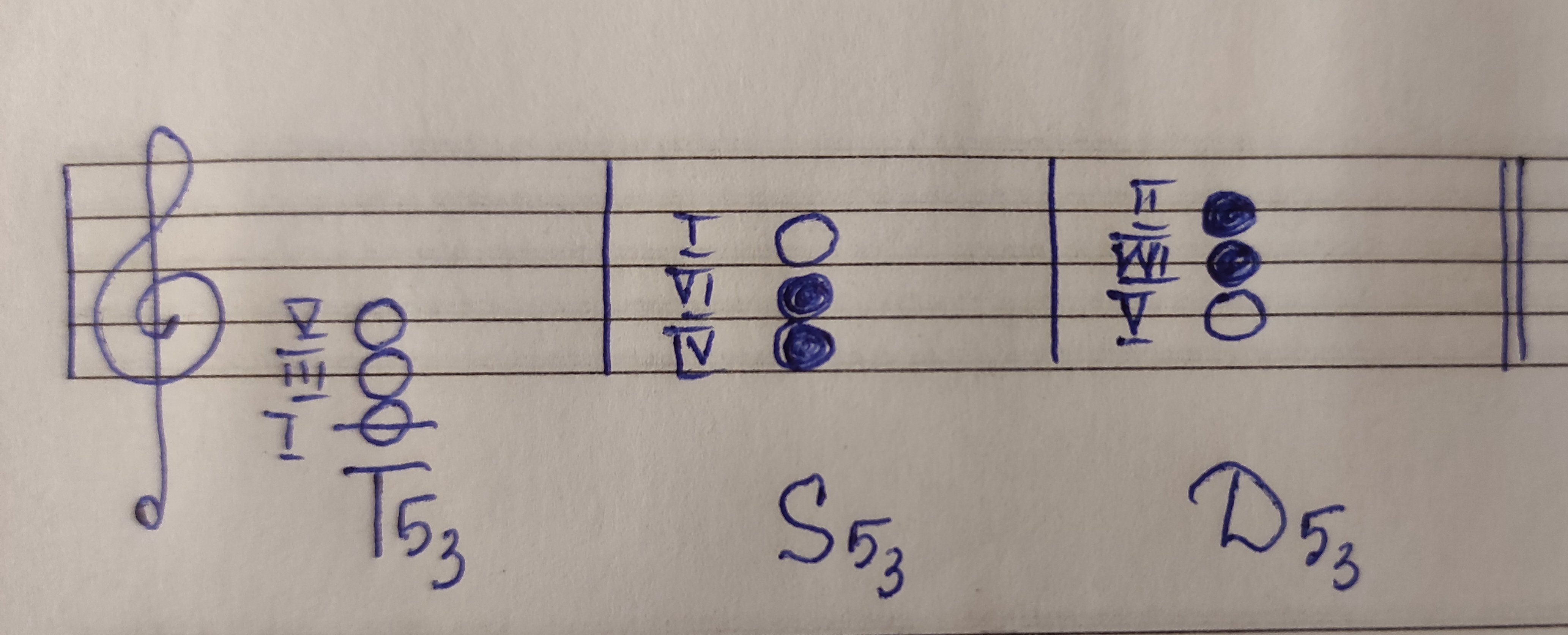 2. Играть и петь три вида минора в тональности "ля минор".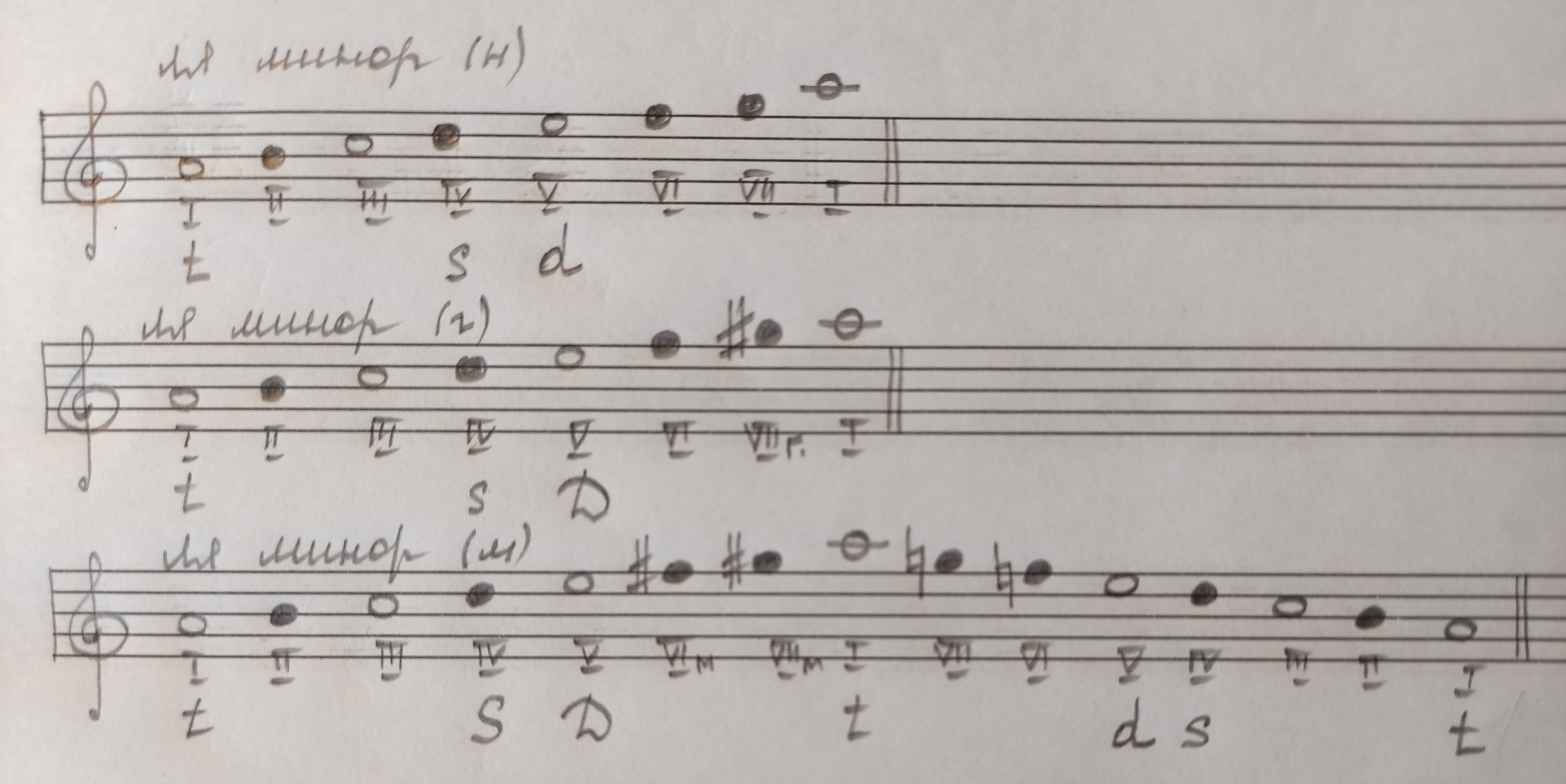 Калмыков и Фридкин "Сольфеджио. Одноголосие"Номер 219. Разбор: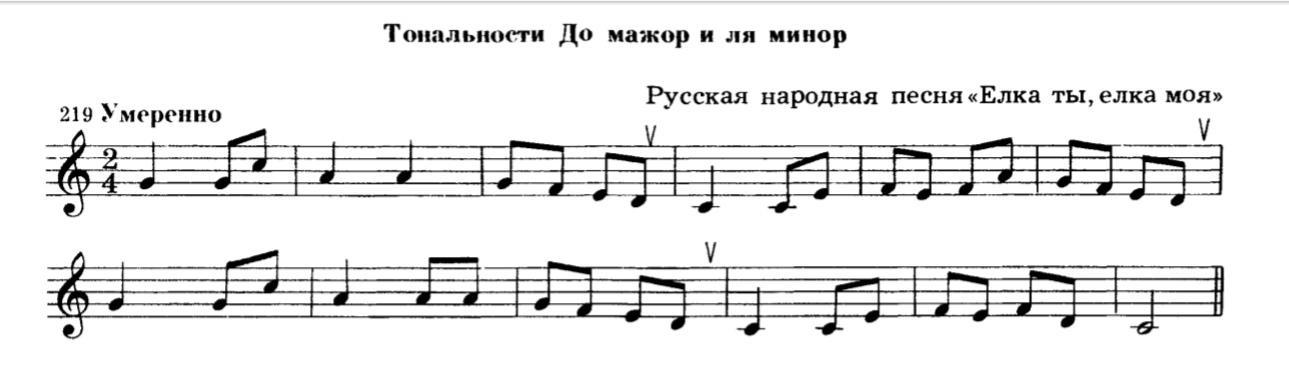 читать ритм + дирижирование;читать ноты в ритме (сольмизация) + дирижирование. 